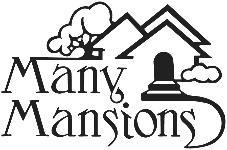 VOLUNTEER APPLICATIONMany Mansions’ services can only be provided with support from community members like you! If you are interested in joining our Volunteer Team, please contact Jessica Lawson at (805) 496-4948 EXT: 259 or email jessica@manymansions.org.                                    (Last)                                                                     (First)                                                        (Middle)                                       (Number and Street)                                                      (City)                                          (Zip Code)We strive to use your time and talents effectively, and help you enjoy your volunteer experience with us.Please take a few minutes to fill out this part of the application.I am interested in:Children’s Services  Homework Club- Provide interactive help assisting with homework and school-related.       needs for our resident children K– 12th grade. (This program runs Monday thru Thursday 3:00-6:00pm)  Summer Camp- serve as camp counselors & field trip chaperones. (Program runs June thru early August)*Adults must submit a background check to work with residents. For more information, contact Jessica.Adult Services   Coffee Club- Adult volunteers assist in our community rooms to socialize, play a board game; participate in        small groups; or just enjoy a good morning together with our adult residents.   Workshops- Volunteers assist with various life skills, health, and art workshops for adult residents.   Food Share- Volunteers assist with unloading food delivery truck, packing grocery bags, and delivering. food to our families needing monthly food assistance. (This program runs the 2nd Friday of every month.)Other Areas  Special Events/Fundraisers- Volunteers assist in the planning and presentation of events.   Administration - Volunteers fill a variety of administrative needs that keep our organization running       smoothly including our Front Desk, Staff Admin Assistance, and more.   Pop Up Opportunity- Volunteers will help with a variety of one-time opportunities, such as division mailings,         small events, organizing storage rooms, donation sorts and distributions, and other onetime opportunities.Availability    (please click on all that apply)Prefer a:     weekly assignment     biweekly     monthly     special eventHave you had any previous volunteer experience?How did you learn about Many Mansions?  Why are you interested in volunteering with us?Describe any of your experience in these areas?   Are there any special skills, hobbies, or interests that you would like to share?What Keeps You Motivated on Tough Days?If you speak any languages other than English, what are they?OccupationDo you have any health issues that may limit or prevent you from participating in certain activities? 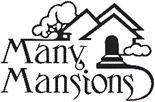 VOLUNTEER WAIVER, RELEASE, AND INDEMNITY AGREEMENTThe undersigned agrees to allow Many Mansions and sponsors of the events described, to use his or her name, voice, photo, video and likeness for promotional purposes without any cash considerations or payments. The undersigned extends his or her permission for Many Mansions to use any photos or videos in which they appear for use on the Many Mansions website, videos, publicity, promotional materials, or social media outlets. I certify that all statements on this application are true and correct to the best of my knowledge.  I hereby authorize Many Mansions to investigate any information contained in this application.  I understand that any false statements will disqualify me from Many Mansions’ volunteer program.  I understand that as a volunteer, I am offering my services of my own free will without any expectation of compensation, health or life insurance, or other employee benefits of any kind.In consideration of the opportunity to participate in the philanthropic volunteer programs offered by Many Mansions, the undersigned hereby voluntarily releases, discharges, waives and relinquishes all actions or causes of action for the personal injury, property damage or wrongful death occurring to or incurred by the undersigned, arising as a result of any activities or services which the undersigned may engage in, provide or receive through the volunteer opportunities offered by Many Mansions, or any activities incidental thereto, wherever or however the same may occur and for whatever period said activities or services may continue.  The undersigned does for himself or herself, his or her heirs, agents, executors, administrators and assigns hereby release, waive, discharge, and relinquish any action or causes of action, aforesaid, which may hereafter arise for  the undersigned, and agrees that under no circumstances will the undersigned, or her or his heirs, agents, executors, administrators, present any claim or file any action for personal injury, property damage or wrongful death against Many Mansions or any of its board members, commissioners, officers, agents, servants, or employees. The undersigned, for herself or himself, her or his heirs, agents, executors, administrators agree that if any claim for personal injury, property damage or wrongful death shall be prosecuted against Many Mansions related to the above-described activities of the undersigned, the undersigned shall defend, indemnify, and save harmless the same from all claims or causes of action by whomever or wherever made or presented for personal injuries, property damage, or wrongful death. It is the intention of the undersigned by this instrument to fully exempt and relieve Many Mansions from liability for personal injury, property damage or wrongful death.Volunteers are responsible for maintaining the confidentiality of all proprietary or privileged information of Many Mansions to which they are exposed while serving as a volunteer. Failure to maintain confidentiality will result in termination of the volunteer's relationship with Many Mansions. Our volunteers agree and understand any breach of this confidentiality will cause Many Mansions immediate and irreparable harm.THE UNDERSIGNED ACKNOWLEDGES THAT SHE OR HE HAS READ THE FOREGOING AND IS FULLY AWARE OF THE LEGAL CONSEQUENCES OF SIGNING THIS INSTRUMENT.Signature of Volunteer	   DateSignature of Parent/Guardian (for volunteers under 18 years of age)	   DateThis completed application can be emailed it to jessica@manymansions.org THANK YOU!NameAddressHome PhoneDate of Birth(month & day only)Date of Birth(month & day only)EmailAre you age 18 or older?Are you age 18 or older? Yes          No Yes          NoEmergency ContactEmergency ContactNamePhoneMondayTuesdayWednesdayThursdayFridaySaturdaySundayMorningAfternoonEveningIf known, please list volunteer availability times or any possible time concerns you may have:WhereYour RoleWhereYour RoleAdmin/ClericalAdmin/ClericalComputerEvent PlanningEvent PlanningGraphic DesignGrant WritingGrant WritingPhotographyFundraisingFundraisingSocial MediaOther     Other                     Languages  Fluent         Read   WriteConversational1. 2. Current/Last EmployerOccupationOther Experience